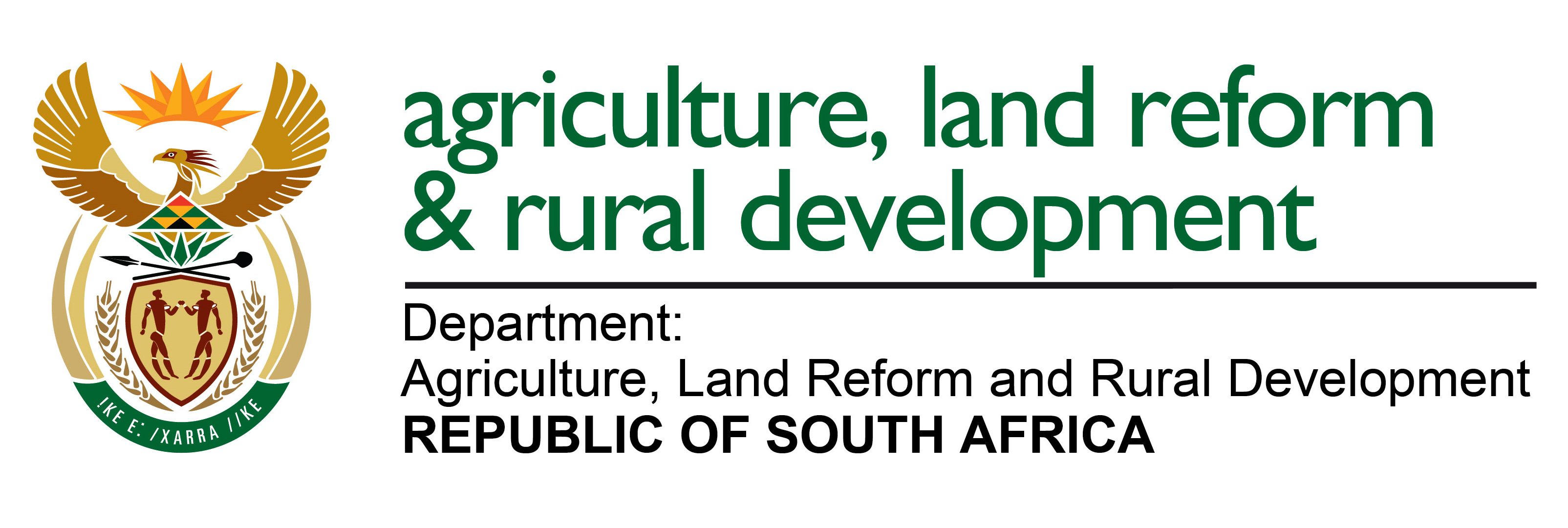 Directorate Food Safety and Quality AssurancePrivate Bag X343, Pretoria, 0001 ●Tel: 012 319 6020 ● Fax 012 319 6265APPLICATION FOR PERMISSION TO DEVIATE FROM THE SET REGULATIONS REGARDING CONTROL OVER THE SALE OF LOCAL AND IMPORTED ANIMAL (EXCLUDING RED MEAT) AND PROCESSED PRODUCTS (DISPENSATION)1. All sections but 4 and 7 are compulsory and must be completed legibly in detached letters. 2. An application for dispensation can only be made after an inspection was carried out by the Directorate: Inspection Services and the consignment rejected. 3. NB: Kindly ensure that all relevant documents and information required accompany the application – Please refer to checklist on page 2.____________________								__________________  Signature – Applicant									          DateFOR OFFICE USE ONLYChecklist for dispensation applications                                                                                                                                                                        Please tick √Please Take Note:* If section 18 is not filled in by the inspector (either in the space provided, on a separate page attached or via e-mail) and all relevant documents and information are not provided, this application will not be considered or processed by D: FSQA.1. Company Name2. Applicant’s Name 3. Designation3. Designation3. Designation4. Company Physical Address4. Company Physical Address4. Company Physical Address4. Company Physical Address5. Applicant’s e-mail address5. Applicant’s e-mail address5. Applicant’s e-mail address5. Applicant’s e-mail address6. Office Telephone No.7. Applicant’s Cell No.8. Office Fax number9. Product type10. Product name /Class designation(s)               11. Grade             (please tick √)Grade 1Grade 2Grade 3Grade 311. Grade             (please tick √)Extra Choice Grade/ Fancy GradeChoice GradeStandard GradeStandard GradeSub Std GradeManufacturers/Industrial Grade12. Motivation & Action PlanClient/Applicant must attach —A written motivation why dispensation should be considered; and(b)  An action plan indicating the time lines and what steps will be taken to correct the current shortcomings before the proposed termination date in section 14.Client/Applicant must attach —A written motivation why dispensation should be considered; and(b)  An action plan indicating the time lines and what steps will be taken to correct the current shortcomings before the proposed termination date in section 14.Client/Applicant must attach —A written motivation why dispensation should be considered; and(b)  An action plan indicating the time lines and what steps will be taken to correct the current shortcomings before the proposed termination date in section 14.Client/Applicant must attach —A written motivation why dispensation should be considered; and(b)  An action plan indicating the time lines and what steps will be taken to correct the current shortcomings before the proposed termination date in section 14.Client/Applicant must attach —A written motivation why dispensation should be considered; and(b)  An action plan indicating the time lines and what steps will be taken to correct the current shortcomings before the proposed termination date in section 14.Client/Applicant must attach —A written motivation why dispensation should be considered; and(b)  An action plan indicating the time lines and what steps will be taken to correct the current shortcomings before the proposed termination date in section 14.Client/Applicant must attach —A written motivation why dispensation should be considered; and(b)  An action plan indicating the time lines and what steps will be taken to correct the current shortcomings before the proposed termination date in section 14.Client/Applicant must attach —A written motivation why dispensation should be considered; and(b)  An action plan indicating the time lines and what steps will be taken to correct the current shortcomings before the proposed termination date in section 14.Client/Applicant must attach —A written motivation why dispensation should be considered; and(b)  An action plan indicating the time lines and what steps will be taken to correct the current shortcomings before the proposed termination date in section 14.Client/Applicant must attach —A written motivation why dispensation should be considered; and(b)  An action plan indicating the time lines and what steps will be taken to correct the current shortcomings before the proposed termination date in section 14.Client/Applicant must attach —A written motivation why dispensation should be considered; and(b)  An action plan indicating the time lines and what steps will be taken to correct the current shortcomings before the proposed termination date in section 14.Client/Applicant must attach —A written motivation why dispensation should be considered; and(b)  An action plan indicating the time lines and what steps will be taken to correct the current shortcomings before the proposed termination date in section 14.Client/Applicant must attach —A written motivation why dispensation should be considered; and(b)  An action plan indicating the time lines and what steps will be taken to correct the current shortcomings before the proposed termination date in section 14.Client/Applicant must attach —A written motivation why dispensation should be considered; and(b)  An action plan indicating the time lines and what steps will be taken to correct the current shortcomings before the proposed termination date in section 14.13. No. of cartons/ pallets/labels14. Proposed termination date (Max 1 year)15. Dispensation required(Regional or National)16. Names of retail outlets, restaurants, coffee shops, etc. where product will be sold17. Inspector’s name & region17. Inspector’s Contact No.*18. Recommendation(s) by inspectorReceived on (Date):                                                                                                                                                                      Processed by (Name of FSQA official):                                                                                                                           FSQA File No:1. Completed dispensation application form2. Direction issued by the inspector3. Inspection or Evaluation report issued by the inspector (if available)4. Applicant’s letter of motivation (on company’s letter head) 5. Applicant’s action plan (please refer to section 12 on page 1)6. An example each of the incorrect/deviating labels or packaging (photographs or clearly legible scans will also suffice) 